Find-Someone-Who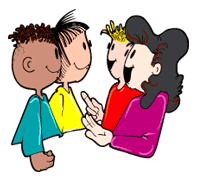 This worksheet asks you to "Find someone who..." You have to find a different person who knows an answer for each question. You cannot answer your own questions. Once you find someone for a question write down their answer on your sheet and get them to initial it.You can only get one answer from any one person. When you are finished you become a helper by sitting down and becoming a resource for others who can ask them any question.On completion sit back in your groups and compare what you foundFind Someone Who….Can explain what the underclass isCan identify and explain three contrasting theories of changes in the Ruling classCan identify and explain three contrasting theories of changes in the Middle classCan explain why the professional class has grown in the 20th and 21st centuriesCan explain and criticise Karl Marx’s predictions for the working classCan explain and evaluate  the proletarianisation  thesisCan describe how wealth and income distribution in the UK has changed in recent yearsCan explain what is meant by embourgeiosement and how this differs from the ‘affluent worker thesis’